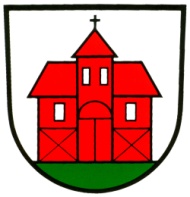 				Gemeinde ReichartshausenMängel-/ SchadensmeldungDatum: 		_______________________________Wo ? 		_______________________________Name, Tel.Nr.	_______________________________(Bei Rückfragen)Schadensart Straßenbeleuchtung defekt / beschädigt/ flackert(ggf. Nummer der Straßenlaterne angeben: _______________) illegale Müllablagerung Überwuchs von Bäumen / Sträuchern Beschädigtes Verkehrsschild Kanaldeckel oder Einlaufschacht klappert/fehlt Straßenschäden ( Schlaglöcher u.a.) ____________________________________Meldungen bitte an: 	 Info@Reichartshausen.de 